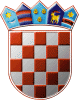 REPUBLIKA HRVATSKA	VARAŽDINSKA ŽUPANIJAOPĆINA VIDOVEC Općinsko vijećeKLASA: 400-08/19-01/04URBROJ: 2186/10-01/1-20-05	Vidovec, 04.09. 2020.                                                                                        Temeljem članka 33. i 34. te članka 108. točka 5.  Zakona o Proračunu (“Narodne novine” broj 87/08, 136/12 i 15/15) i članka 31. Statuta Općine Vidovec (“Službeni vjesnik Varaždinske županije” broj 04/18), Općinsko vijeće Općine Vidovec na 24. sjednici  održanoj dana 04. rujna 2020. godine, donosi          POLUGODIŠNJI IZVJEŠTAJ O IZVRŠENJU PLANA RAZVOJNIH PROGRAMA OPĆINE VIDOVEC                   ZA RAZDOBLJE OD 01. SIJEČNJA DO 30. LIPNJA  2020. GODINEČlanak 1.Plan razvojnih programa Općine Vidovec za razdoblje od 01. siječnja do 30. lipnja 2020. godine (“Službeni vjesnik Varaždinske županije” broj  77/19 i 39/20) izvršen je kako slijedi:01.03. ODRŽAVANJE GROBLJAPROGRAM 1007 ODRŽAVANJE GROBLJAAktivnost 100701 Održavanje groblja02.01. JEDINSTVENI UPRAVNI ODJELPROGRAM 1002 JEDINSTVENI UPRAVNI ODJELAktivnost 100204 Rashodi za nabavu dugotrajne imovineAktivnost 100208 Izrada projektne dokumentacijeAktivnost 100209 Održavanje zgrade općine 03.01. KOMUNALNE DJELATNOSTIPROGRAM 1003 KOMUNALNA DJELATNOST Aktivnost 100301 Javna rasvjeta   Aktivnost 100303 Komunalne usluge Aktivnost 100306 Održavanje nerazvrstanih cestaAktivnost 100311 Održavanje javnih površinaAktivnost 100318 Komunalno opremanje ulica 04.01. PREDŠKOLSKI ODGOJPROGRAM 1004 PROSVJETAAktivnost 100404 Naknade građanima i kućanstvima u naravi – sufinanciranje dječjih vrtićaAktivnost 100413 Izgradnja dječjeg vrtića u VidovcuAktivnost 100415 Rashodi za nabavu dugotrajne imovine- Dječji vrtić Škrinjica05.01. KULTURAPROGRAM 1005 OSTALI KORISNICIAktivnost 100501 Kultura05.05. SPORTPROGRAM 1005 OSTALI KORISNICIAktivnost  100502 Sport          UKUPNO                                                     9.416.783,00 kn              5.122.026,09  kn      Članak 2.Polugodišnji izvještaj o izvršenju Plana  razvojnih programa Općine Vidovec za razdoblje od  01. siječnja do 30. lipnja 2020. godine stupa na snagu osmog dana od dana objave u  “Službenom vjesniku Varaždinske županije”.                                                                 PREDSJEDNIK OPĆINSKOG VIJEĆA OPĆINE VIDOVEC                                                                  Zdravko PizekOPISPLAN ZA2020.IZVRŠENJE 31.06.2020.IZVOR FINANCIRANJA421Građevinski objekti16.300,0016.300,00611 Porez i prirez na dohodak       Opći prihodi i primici (011)422Postrojenja i oprema87.000,0069.436,21611 Porez i prirez na dohodak       Opći prihodi i primici (011)426Nematerijalna proizvedena imovina4.000,00613,00611 Porez i prirez na dohodak       Opći prihodi i primici (011)426Nematerijalna proizvedena imovina142.625,00             92.105,00611 Porez i prirez na dohodak       Opći prihodi i primici (011)633 Pomoći iz proračuna       Opći prihodi i primici (011)421Građevinski objekti106.500,00                      0,00611 Porez i prirez na dohodak       Opći prihodi i primici (011)426Nematerijalna proizvedena imovina26.000,00                      0,00611 Porez i prirez na dohodak       Opći prihodi i primici (011)454Dodatna ulaganja za ostalu nefinancijsku imovinu338.000,000,00653 Komunalni doprinosi i naknade       Ostali prihodi za posebne namjene            (043)611 Porez i prirez na dohodak       Opći prihodi i primici (011)633 Pomoći iz proračuna       Opći prihodi i primici (011)422Postrojenja i oprema               113.000,000,00632 Pomoći od međunarodnih organizacija          te institucija i tijela EU -  Pomoći          (051)  411Zemljište'147.000,00146.745,93611 Porez i prirez na dohodak       Opći prihodi i primici (011)652 ostali prihodi za posebne namjene        Opći prihodi i primici (011)421Građevinski objekti660.503,00260.502,81611 Porez i prirez na dohodak       Opći prihodi i primici (011)633 Pomoći iz proračuna       Opći prihodi i primici (011)634 pomoći od ostalih subjekata unutar        općeg proračuna (011)653 Komunalni doprinosi i naknade       Ostali prihodi za posebne namjene            (043)642 Prihodi od nefinancijske imovine        Opći prihodi i primici (011)421Građevinski objekti12.300,000,00611 Porez i prirez na dohodak       Opći prihodi i primici (011)422Postrojenja i oprema112.000,0089.499,00        611 Porez i prirez na dohodak       Opći prihodi i primici (011)454Rashodi za nabavu nefinancijske imovine0,000,00        611 Porez i prirez na dohodak       Opći prihodi i primici (011)421Građevinski objekti12.500,00             12.264,75 611 Porez i prirez na dohodak       Opći prihodi i primici (011)422Postrojenja i oprema249.430,00249.426,25        632 Pomoći od međunarodnih organizacija          te institucija i tijela EU -  Pomoći          (051)  611 Porez i prirez na dohodak       Opći prihodi i primici (011)421Građevinski objekti5.330.000,004.174.333,14844 Primljeni krediti od tuzemnih kreditnih institucija izvan javnog sektora- dugoročni- namjenski primici od zaduživanja (081)611 Porez i prirez na dohodak       Opći prihodi i primici (011)633 Pomoći iz proračuna       Opći prihodi i primici (011422Postrojenja i oprema1.700.000,000,00844 Primljeni krediti od tuzemnih kreditnih institucija izvan javnog sektora- dugoročni- namjenski primici od zaduživanja (081)633 Pomoći iz proračuna       Opći prihodi i primici (011)426Nematerijalna proizvedena imovina14.625,00               2.500,00611 Porez i prirez na dohodak       Opći prihodi i primici (011)422Postrojenja i oprema0,000,00652 Vlastiti prihodi vrtića  (031)422Postrojenja i oprema50.000,008.300,00611 Porez i prirez na dohodak       Opći prihodi i primici (011)451Dodatna ulaganja na građevinskim objektima150.000,000,00611 Porez i prirez na dohodak       Opći prihodi i primici (011)426Nematerijalna proizvedena imovina145.000,000,00611 Porez i prirez na dohodak       Opći prihodi i primici (011)